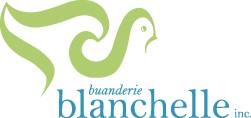 Buanderie Blanchelle Poste à combler : préposé à la buanderie Horaire : samedi-dimancheHeure : de 14h00 à 22h00 (environ)Lieu de travail1755 blvd René-Laennec
Vimont (Laval) (Québec)
H7M3L9
Précisions sur le lieu de travail : Hôpital de la Cité de la Santé : service de buanderie offert par la Buanderie Blanchelle.Principales fonctionsRecevoir et distribuer sur les différents étages et départements les chariots de linge propre provenant de la Buanderie Blanchelle. Voir à vider les chutes à linge de linge souillé pour l'acheminer vers la buanderie. S'occuper de l'inventaire et de monter les chariots tel que désiré par le client.Exigences et conditions de travailAnnées d'expérience reliées à l'emploi :un atout
Description des compétences : aimer le travail physique avec beaucoup de déplacement à l'intérieur de l'hôpital. être autonome, responsable, ponctuel, fiable et disponible. avoir une facilité au niveau du service à la clientèle : courtoisie recherchée. Sacs de linge de plus de 10kg à soulever.Salaire offert : 14,00$ - de l'heure
Nombre d'heures par semaine : 16.00
Conditions diverses : un ajustement salarial est prévu après la période de formation et/ou selon le rendement de la personne embauchée Horaire de travail du samedi au dimanche de 14h00 à 21h00 * *peut varierDurée de l'emploi : Indéterminée
Date prévue d'entrée en fonction : 2018-11-24CommunicationNom de la personne à contacter : MARC COULOMBE (Directeur des RH)Précisions additionnelles : seules les personnes sélectionnées seront contactées pour une entrevue. pour question supplémentaire : me contacter par courriel ou au téléphone.
Postuler en ligne : ouiNiveau d'études :SecondaireLangues demandées :langues parlées : français
langues écrites : françaisStatut d'emploi :occasionnel ou temporaire
temps partiel
soir, fin de semaineMoyen(s) de communication :téléphone : 450-585-1218 poste 228
télécopieur : 450-585-6554
courriel (courrier électronique) : marccoulombe@blanchelle.net
site Internet : http://www.blanchelle.net